Teden: 20. 4. 2020 – 24. 4. 2020Teden: 20. 4. 2020 – 24. 4. 20202. razredSLJ- SKRIVNOSTNA POMLADNA ABECEDA (glej prilogo)- SMETI V PRAVO VREČO: oranžen DZ, str. 48 – gledanje in poslušanje posnetega neumetnostnega besedila - Tomažev svetDo posnetka dostopate preko portala LILIBI.SI – E-GRADIVO – 2. RAZRED - Samostojni delovni zvezki Lili in Bine – slovenščina 2.del – poiščete stran 48 in zraven naslova se vam prikaže modra ikona “film”, ki jo izberete in si ogledate posnetek (glej spodnjo sliko). Po ogledu rešiš nalogi v DZ.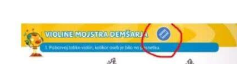 Preveri kako ločujete odpadke v vašem gospodinjstvu. Ta teden ti skrbiš za red pri ločevanju odpadkov pri vas doma.-MALA IN VELIKA PISANA ČRKA B in D: DZO, str.108, 109; vaja na  list (b razred), mavrična črka v zvezek (a razred) in vaja črke v črtovje v zvezek z vmesno črto ; zapis besed, ki imajo obravnavano črko in  že obravnavane pisane črke; lahko zapišete tudi kakšno poved.Posnetek poteznosti črk si lahko ogledate na spodnjih povezavah:https://www.lilibi.si/solska-ulica/slovenscina/dezela-abc/pisane-crkeLahko si izdelaš plakat s pisanimi črkami na risalni list in si jo pritrdiš na steno, da ti bo v pomoč pri pisanju ali si izrežeš pisano abecedo iz DZO/116 in jo imaš na vidnem mestu.SVETOVNI DAN KNJIGE obeležujemo 23. aprila – naj te vodi rek: ”Kdor se branju posveča, si bistri um in se zmeraj veča.”MATUTRJUJEMO RAČUNANJE DO 100:- DZ, str. 89, 90- vsak dan reši vsaj dve BESEDILNI NALOGI (glej prilogo; v zvezek zapiši naslov VAJA, zaporedno številko naloge, račun in odgovor. Besedila ni potrebno prepisovati- na spodnji spletni povezavi rešuj naloge (seštevanje in odštevanje):https://interaktivne-vaje.si/matematika/mat_100/racunam_do_100_sestevanje.htmlLUMIZDELKI IZ ROLIC TOALETNEGA PAPIRJA (Glej prilogo.)GUM-ZEMLJA PLEŠE https://www.youtube.com/watch?v=rhuIhra8kXs&fbclid=IwAR0fj5G8eY0pE56mXGVUwuNnbV-sY_cth2dCZRq_AlUgOfWbl0NPV-OIFjw Klikni povezavo.Zapri oči in pesem samo poslušaj. Jo prepoznaš?Pesem poslušaj ponovno in ugotovi, katere inštrumente lahko slišiš? Prepoznaš vsaj enega?Pesem poslušaj še enkrat in poustvarjalno zapleši. Zraven lahko tudi poješ. Predvsem pa uživaj!Ob poslušanju pesmi si lahko slišal saksofon, klavir, bobne …ŠPOTESTIRANJE ZA ŠPORTNO VZGOJNI KARTON (glej prilogo)SPO- DAN ZEMLJE obeležujemo vsako leto 22. aprilaOglej si posnetek na spodnji povezavi, spremljaj dnevne novice tega dne ter razmisli kako ti prispevaš k varovanju našega planeta; reši naloge v DZ na str. 79https://www.youtube.com/watch?v=d3B-TgHzBRw- ŽIVIM ZDRAVO; DZ, str.78;  *Oglej si posnetek na spodnji povezavi.https://www.youtube.com/watch?v=OnQHO2uX1pAAli si danes že pojedel zajtrk? Če je tvoj odgovor ne in je še jutro, ga le hitro pojej. Pazi, da bo tvoj zajtrk zdrav. Zajtrk ti bo pomagal, da boš lažje reševal naloge za šolo.Kaj pa je to zdrava prehrana? Ali vedno ješ le zdravo hrano? Odpri zvezek in napiši naslov: ZDRAVA PREHRANA. Spodaj nariši in zapiši vso hrano, ki si jo včeraj pojedel. Vse nezdrave stvari prečrtaj x.*Ali si se včeraj dovolj gibal? Si se gibal notri ali zunaj na svežem zraku? Kaj vse si počel, da si poskrbel za svoje zdravje?Na hitro se razmigaj z vajami, ki smo jih počeli skupaj z učiteljem Maticem pri minuti za zdravje, ko nas je obiskal v učilnici! Da vidimo kako dober je tvoj spomin. Zdaj si se hitro malo razgibal, popoldan pa izvedi vsaj eno dejavnost, s katero boš poskrbel za svoje zdravje. To je lahko: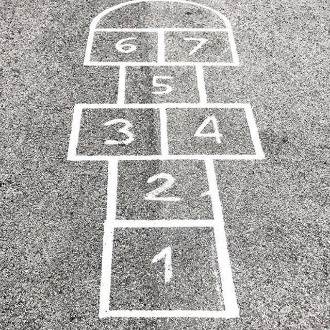 sprehod,preskakovanje kolebnice,razne igre z žogo,»ristanc« (nariši ga s kredo ali palico v pesek),preskakovanje gumitvista,ali kaj drugega po tvoji želji. Sedaj si še oglej sliko in preberi besedilo v DZ na strani 78 in razmisli o zapisanem.PRIHAJAJOČI PRAZNIKIProsi starše, da ti predstavijo dva prihajajoča državna praznika, in sicer:27. april – DAN UPORA PROTI OKUPATORJU,1. in 2. maj – PRAZNIK DELAZa pomoč so vam lahko predstavitve na spodnjih povezavah:https://otroski.rtvslo.si/infodrom/prispevek/1780https://www.youtube.com/watch?v=qqg6-lt4IpM&t=1shttps://www.youtube.com/watch?v=b6iJh3MuxIgANGLEŠČINA2. razred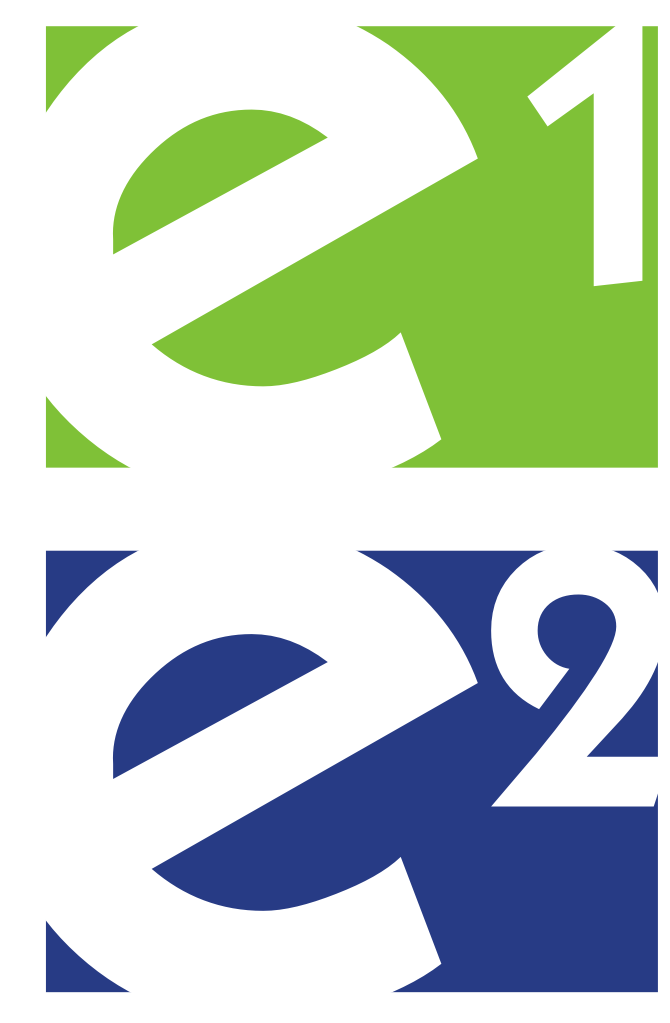 1. UTRJEVANJE -  MEMORYPonovi poimenovanja za prostore v hiši. Spodaj imaš povezavo do igre. Igraš tako, da klikneš na besedo in nato pod sliko, kamor beseda spada.https://learnenglishkids.britishcouncil.org/word-games/rooms  2. ISKANJE NOVIH BESED – NEW WORDSTokrat je naloga zelo težka. Spodnje besede prepiši v zvezek in jih nariši. Oglej si video in v njem poišči te besede, in jih zapiši še v angleščini.DIMNIK           STENA          BALKON         PODSTREŠJE         PREPROGA       OGLEDALO        NAMIZNA SVETILKA       HLADILNIK           Za video klikni na spodnjo povezavo. Ogledaš si ga lahko večkrat.https://www.youtube.com/watch?v=m27Cck_LGHc3. VAJA 1- EXERCISE 1V delovnem zvezku reši prvo nalogo na strani 42. Tu le na glas poimenuješ prostore na risbah. 4. VAJA 2- EXERCISE 2V delovnem zvezku reši drugo nalogo na strani 42. Napisati moraš prave številke v kvadratke poleg besed. Ta naloga je gotovo enostavna, preveri jo po reševanju. Rešitve pa so: 3, 1, 4, 2  ŠPORT  dodatna ura:Atletska abeceda:   MET ŽOGICE (tenis žogica, storž, navadna žoga):PAZI na VARNOST!OGREVANJE: lahkoten tek in hoja 4min., gimnastične vaje s poudarkom na raztezanju zgornjega dela telesa,GLAVNI DEL: met iz mesta, met iz treh korakov, met z 80%moči, met z max.močjo.ZAKLJUČNI DEL: raztezne vaje za ramenski obroč.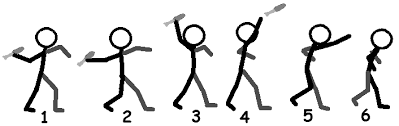 